7	рассмотреть возможные изменения и другие варианты в связи с Резолюцией 86 (Пересм. Марракеш, 2002 г.) Полномочной конференции о процедурах предварительной публикации, координации, заявления и регистрации частотных присвоений, относящихся к спутниковым сетям в соответствии с Резолюцией 86 (Пересм. ВКР-07) в целях содействия рациональному, эффективному и экономному использованию радиочастот и любых связанных с ними орбит, включая геостационарную спутниковую орбиту;7(F)	Вопрос F – Изменения к Приложению 30B к РР в отношении приостановки использования частотного присвоения, зарегистрированного в МСРЧВ силу результатов проведенных МСЭ-R исследований по этому вопросу, администрации арабских государств предлагают изменить § 6.33 и § 8.17 Приложения 30B к РР, с тем чтобы согласовать положения РР, содержащиеся в Приложении 30B, Статье 11 и Приложениях 30 и 30A, которые касаются приостановки использования частотного присвоения.ПредложенияПРИЛОЖЕНИЕ 30B  (ПЕРЕСМ. ВКР-12)Положения и связанный с ними План для фиксированной спутниковой службы в полосах частот 4500–4800 МГц, 6725–7025 МГц, 
10,70–10,95 ГГц, 11,20–11,45 ГГц и 12,75–13,25 ГГцMOD	ARB/25A19A6/1СТАТЬЯ  6     (Пересм. ВКР-07)Процедуры для преобразования выделения в присвоение, 
для введения дополнительной системы или для изменения 
присвоения в Списке1, 2     (ВКР-07)6.33Если:i)	присвоение более не требуется; илиii)	присвоение, занесенное в Список и введенное в действие, было приостановлено на период, превышающий  года и завершающийся после даты истечения срока, указанного в § 6.31; илиiii)	присвоение, занесенное в Список, не было введено в действие в течение восьми лет после получения Бюро соответствующей полной информации согласно § 6.1 (или продленного периода в случае продления согласно п. 6.31bis), за исключением присвоений, представленных новыми Государствами-Членами, когда применяются § 6.35 и 7.7,Бюро должно:а)	опубликовать в Специальной секции ИФИК БР информацию об аннулировании соответствующих Специальных секций и присвоений, занесенных в Список Приложения 30В;b)	если аннулированное присвоение является результатом преобразования выделения без изменений, восстановить выделение в Плане Приложения 30В;c)	если аннулированное присвоение является результатом преобразования выделения с изменениями, восстановить выделение с теми же положением на орбите и техническими параметрами, что и у аннулированного присвоения, за исключением его зоны обслуживания, которая должна быть национальной территорией администрации, выделение которой восстанавливается; иd)	обновить эталонную ситуацию для выделений в Плане и присвоений в Списке.     (ВКР-)MOD	ARB/25A19A6/2СТАТЬЯ  8     (Пересм. ВКР-12)Процедура заявления и регистрации в Справочном регистре 
присвоений в плановых полосах частот для 
фиксированной спутниковой службы11, 12     (ВКР-07)8.17	 использование  присвоения космической станции приостанавливается на срок, превышающий  месяцев, заявляющая администрация информир Бюро о дате приостановки использования ата не должна  даты приостановки использования. Если присвоение вновь не вводится в действие в течение  лет после даты приостановки, Бюро аннулирует присвоение в Справочном регистре и применяет положения § 6.33.     (ВКР-)ADD	ARB/25A19A6/3_______________14bis	Датой повторного ввода в действие частотного присвоения космической станции на геостационарной спутниковой орбите должна являться дата начала периода в девяносто дней, определенного ниже. Частотное присвоение космической станции на геостационарной спутниковой орбите должно рассматриваться как повторно введенное в действие, если космическая станция на геостационарной спутниковой орбите, имеющая возможность осуществлять передачу или прием в рамках данного частотного присвоения, развернута и удерживается в заявленной орбитальной позиции непрерывно в течение периода в девяносто дней. Заявляющая администрация должна информировать об этом Бюро в течение тридцати дней после окончания периода в девяносто дней.     (ВКР-15)______________Всемирная конференция радиосвязи (ВКР-15)
Женева, 2–27 ноября 2015 года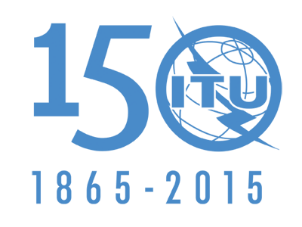 МЕЖДУНАРОДНЫЙ СОЮЗ ЭЛЕКТРОСВЯЗИПЛЕНАРНОЕ ЗАСЕДАНИЕДополнительный документ 6
к Документу 25(Add.19)-R10 сентября 2015 годаОригинал: арабскийОбщие предложения арабских государствОбщие предложения арабских государствПРЕДЛОЖЕНИЯ ДЛЯ РАБОТЫ КОНФЕРЕНЦИИПРЕДЛОЖЕНИЯ ДЛЯ РАБОТЫ КОНФЕРЕНЦИИПункт 7(F) повестки дняПункт 7(F) повестки дня